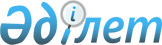 "Қазақстан Республикасы ішкі істер органдарының конкурстық негізде орналасатын лауазымдар тізбесін, Қазақстан Республикасы ішкі істер органдарына қызметке орналасу кезінде конкурс пен тағылымдама өткізу қағидаларын бекіту туралы" Қазақстан Республикасы Ішкі істер министрінің 2016 жылғы 31 тамыздағы № 870 бұйрығына өзгерістер мен толықтырулар енгізу туралы
					
			Күшін жойған
			
			
		
					Қазақстан Республикасы Ішкі істер министрінің 2020 жылғы 27 наурыздағы № 257 бұйрығы. Қазақстан Республикасының Әділет министрлігінде 2020 жылғы 27 наурызда № 20183 болып тіркелді. Күші жойылды - Қазақстан Республикасы Ішкі істер министрінің 2022 жылғы 22 қазандағы № 830 бұйрығымен
      Ескерту. Күші жойылды – ҚР Ішкі істер министрінің 22.10.2022 № 830 (алғашқы ресми жарияланған күнінен кейін күнтізбелік он күн өткен соң қолданысқа енгізіледі) бұйрығымен.
      ЗҚАИ-ның ескертпесі!
      Осы бұйрық 01.01.2021 бастап қолданысқа енгізіледі
      БҰЙЫРАМЫН:
      1. "Қазақстан Республикасы ішкі істер органдарының конкурстық негізде орналасатын лауазымдар тізбесін, Қазақстан Республикасы ішкі істер органдарына қызметке орналасу кезінде конкурс пен тағылымдама өткізу қағидаларын бекіту туралы" Қазақстан Республикасы Ішкі істер министрінің 2016 жылғы 31 тамыздағы № 870 бұйрығына (Нормативтік құқықтық актілерді мемлекеттік тіркеу тізілімінде № 14305 болып тіркелген және "Әділет" ақпараттық-құқықтық жүйесінде 2016 жылғы 24 қазанда жарияланды) мынадай өзгерістер мен толықтырулар енгізілсін:
      Көрсетілген бұйрықпен бекітілген Қазақстан Республикасы ішкі істер органдарының конкурстық негізде орналасатын лауазымдар тізбесі осы бұйрыққа 1-қосымшаға сәйкес жаңа редакцияда жазылсын;
      Көрсетілген бұйрықпен бекітілген Қазақстан Республикасы ішкі істер органдарына қызметке орналасу кезінде конкурс пен тағылымдама өткізу қағидаларында:
      3-тармақтың 2) тармақшасы мынадай редакцияда жазылсын: 
      "2) ІІО-ның кадр қызметтері "Е-қызмет" біріктірілген ақпараттық жүйесінде Қазақстан Республикасының заңнамасын білуге тестілеуден өту туралы сертификаты болған кезде және мемлекеттік қызмет істері бойынша уәкілетті органда жеке қасиеттерін бағалаудан өткені туралы қорытынды болған кезде осы Қағидалардың 17-тармағына сәйкес азаматтарға қажетті құжаттар тізбесін береді, Заңда белгіленген қойылатын біліктілік талаптарын (бұдан әрі - біліктілік талаптар) түсіндіреді және олардың қызметке жарамдылығын айқындау үшін ІІО-ның әскери-дәрігерлік комиссиясында медициналық және психофизиологиялық куәландырудан, оның ішінде полиграфологиялық зерттеуден өтуге жібереді.";
      7-тармақ мынадай редакцияда жазылсын:
      "7. Қазақстан Республикасы Ішкі істер министрлігі (бұдан әрі – ІІМ) орталық аппаратының ведомстволарында, бөліністерінде конкурс өткізу кезінде интернет-ресурсында ІІМ және мемлекеттік істер бойынша уәкілетті органда, сондай-ақ Қазақстан Республикасының барлық аумағына таралатын мерзімді баспа басылымдарында хабарландыру жарияланады. ІІО-ның аумақтық бөліністерінде конкурс өткізу туралы хабарландыру ІІО-ның және мемлекеттік істер бойынша уәкілетті органда аумақтылығы бойынша интернет-ресурстарында жарияланады, сондай-ақ әкімшілік-аумақтық бірліктің тиісті аумағында таралатын мерзімді басылымдарда жарияланады.";
      9-тармақ мынадай мазмұндағы 2-1) және 2-2) тармақшалармен толықтырылсын:
      "2-1) байқауға қатысушы үшін қажетті, осы Қағидалардың 17-тармағындағы көрсетілген құжаттар тізбесі;
      2-2) конкурсқа қатысу үшін өтініш, сауалнама, кадр есебi бойынша толтырылған жеке iс парағы және өмірбаян нысаны;";
      17-тармақта:
      12) және 13)-тармақшалар алынып тасталсын;
      мынадай мазмұндағы 15) тармақшамен толықтырылсын:
      "15) екі данада өзіне және жұбайына кірістер мен мүлкі туралы декларация тапсырғаны туралы анықтамалар.";
      5-тарау мынадай редакцияда жазылсын:
      "24. ІІО-ға қызметке орналасатын кандидаттардың (бұдан әрі – кандидаттар) дене шынықтыру даярлығы бойынша нормативтерді тапсыруы дене шынықтыру даярлығы бойынша нормативтерді тапсыруға жіберілген кандидаттардың тізімін жариялаған күннен бастап үш жұмыс күнінен кешіктірмей өткізіледі.
      Нормативтерді қабылдауды кәсіби қызметтік және дене шынықтыру даярлығын ұйымдастыру үшін жауапты ІІО бөлінісі жүзеге асырады.
      25. Дене шынықтыру даярлығы бойынша нормативтерді тапсыру кезінде кандидаттар:
      осы Қағидаларға 3-қосымшаға сәйкес дене шынықтыру даярлығы бойынша ІІО-ға қызметке орналасатын кандидаттардың "А", "Б" және "С" санаттарына;
      осы Қағидаларға 3-1-қосымшаға сәйкес ІІО-ға қызметке орналасатын кандидаттардың медициналық-жас топтарына бөлінеді.
      26. "А" және "Б" санаты кандидаттардың дене шынықтыру даярлығының деңгейі олардың мына нормативтерді тапсыруы арқылы айқындалады:
      1) Ерлер:
      таңдауға – 100 метр қашықтыққа жүгіру не сырғымалы жүгіру (10 метр 10 рет);
      таңдауға – аспаға тартылу не сырыққа таянып тұрып денені көтеру;
      таңдауға – 1000 метр қашықтыққа жүгіру не күш жаттығуларының кешені (жатып тіреніп кеудені жерден көтеру, жатып тірену қалпынан толық отыру қалпына ауысу, арқаға жатып денені көтеру).
      2) Әйелдер:
      таңдауға – 100 метр қашықтыққа жүгіру не сырғымалы жүгіру (10 метр 10 рет);
      таңдауға – арқаға жатып денені көтеру не жатып тіреніп кеудені жерден көтеру;
      таңдауға – 1000 метр қашықтыққа жүгіру не жатып тірену қалпынан секіру.
      27. Ауа-райы жағдайына не оқу-материалдық базаның ерекшеліктеріне байланысты ІІО-ның уәкілетті басшысының не оны алмастыратын адамның шешімі бойынша нормативтерді:
      100 метр қашықтыққа жүгіру сырғымалы жүгіруге;
      1000 метр қашықтыққа жүгіру ерлер үшін күш жаттығулары кешеніне, әйелдер үшін жатып тірену қалпынан секіруге ауыстыруға рұқсат беріледі.
      27-1. "А" және "Б" санаты бойынша кандидаттардың нормативтерді орындауы осы Қағидаларға 3-2-қосымшаға сәйкес ІІО-ға қызметке орналасатын "А" және "Б" санаты бойынша кандидаттардың дене шынықтыру даярлығы бойынша нормативтерді бағалаудың баллдық жүйесіне сәйкес бағаланады.
      27-2. "С" санаты кандидаттарының дене шынықтыру даярлығының деңгейі олардың мына нормативтерді тапсыруы арқылы айқындалады:
      1) Ерлер:
      таңдауға – 100 метр қашықтыққа жүгіру не сырғымалы жүгіру;
      800 метр қашықтыққа жүгіру;
      күш жаттығулары кешені (аспаға тартылу, аяқтардың қалпын ауыстырып отырып жоғары қарай секіру, жатып тіреніп кеудені жерден көтеру, арқаға жатып денені көтеру, жатып тірену қалпынан отыру қалпына ауысу).
      2) Әйелдер:
      таңдауға – 100 метр қашықтыққа жүгіру не сырғымалы жүгіру;
      800 метр қашықтыққа жүгіру;
      күш жаттығулары кешені (арқаға жатып денені көтеру, жатып тірену қалпынан отыру қалпына ауысу).
      27-3. "С" санаты бойынша кандидаттардың нормативтерді орындауы осы Қағидаларға 3-3-қосымшаға сәйкес ІІО-ға қызметке орналасатын "С" санаты бойынша кандидаттардың дене шынықтыру даярлығы бойынша нормативтерді бағалаудың баллдық жүйесіне сәйкес бағаланады.
      27-4. "А", "Б" және "С" санаты бойынша кандидаттардың дене шынықтыру даярлығы бойынша жеке бағалары осы Қағидаларға 3-4-қосымшаға сәйкес ІІО-ға қызметке орналасатын кандидаттардың дене шынықтыру даярлығы деңгейін бағалау кестесі бойынша нормативтерді орындаған жағдайда жинаған баллдарды ескере отырып айқындалады.
      "А" және "Б" санаты бойынша кандидаттар "0" балл, сондай-ақ "С" санаты бойынша кандидаттар нормативтердің біреуінен 50 баллдан кем алған жағдайда дене шынықтыру даярлығы бойынша "қанағаттанарлықсыз" бағасы қойылады.
      27-5. Дене шынықтыру даярлығы бойынша нормативтерді тапсыру барысы техникалық бейнежазу құралдарының көмегімен тіркеледі.
      27-6. Дене шынықтыру даярлығы бойынша нормативтерді тапсырудың нәтижелері:
      "А" және "Б" санаты бойынша осы Қағидаларға 4-қосымшаға сәйкес ІІО-ға қызметке орналасатын "А" және "Б" санаты бойынша кандидаттардың дене шынықтыру даярлығы бойынша нормативтерді тапсыру ведомосіне;
      "С" санаты бойынша осы Қағидаларға 4-1-қосымшаға сәйкес ІІО-ға қызметке орналасатын "С" санаты бойынша кандидаттардың дене шынықтыру даярлығы бойынша нормативтерді тапсыру ведомосіне енгізіледі."; 
      46-тармақ мынадай редакцияда жазылсын:
      "46. Конкурстық комиссияның оған қатысты ІІО-ға қызметке қабылдау туралы оң қорытындысы қабылданған қатысушы арнайы тексерістен және тағылымдамадан өтеді.";
      58-тармақ мынадай редакцияда жазылсын:
      "58. Тағылымдама аяқталғаннан кейін тағылымдамашы тағылымдамадан өткен ІІО құрылымдық бөлінісінің бастығы Қазақстан Республикасы Ішкі істер министрінің 2015 жылғы 7 желтоқсандағы № 998 бұйрығымен (Нормативтік құқықтық актілерді мемлекеттік тіркеу тізілімінде № 12679 болып тіркелген) бекітілген Қазақстан Республикасы ІІО қызметкерлерінің кәсіби құзыреттерін, негізгі көрсеткіштерін және бәсекеге қабілеттілік көрсеткішінің есебін айқындау қағидалары мен әдістеріне сәйкес нысан бойынша кәсіби құзыреттердің үлгі моделі негізінде кандидаттардың ІІО-ға қызметке кәсіби құзыреттілігінің деңгейін бағалауды жүзеге асырады.
      Тағылымдамашының кәсіби құзыреттілігінің жоғары және орта деңгейі кезінде ІІО-ның басшысы Іріктеу қағидасына сәйкес нысан бойынша қорытынды бекітеді, ол үш ай сынақ мерзімімен лауазымға тағайындау туралы бұйрықты шығаруға негіз болып табылады 
      Тағылымдама қорытындысы бойынша кәсіби құзыреттілігі төмен деңгейде болған жағдайда тағылымдамашымен еңбек шарты еңбек заңнамасына сәйкес бұзылады.
      Тағылымдамашымен еңбек шарты бұзылады және пайдаланылмаған еңбек демалысы үшін өтемақы төленеді.";
      59 және 60-тармақтар алынып тасталсын;
      Қағидаларға 3-қосымша осы бұйрыққа 2-қосымшаға сәйкес жаңа редакцияда жазылсын;
      Қағидалар осы бұйрыққа 3, 4, 5, 6-қосымшаларға сәйкес 3-1, 3-2, 3-3, 3-4 жаңа қосымшалармен толықтырылсын;
      Қағидаларға 4-қосымша осы бұйрыққа 7-қосымшаға сәйкес жаңа редакцияда жазылсын. 
      2. Қазақстан Республикасы Ішкі істер министрлігінің Кадр саясаты департаменті Қазақстан Республикасының заңнамасымен белгіленген тәртіпте:
      1) осы бұйрықты Қазақстан Республикасының Әділет министрлігінде мемлекеттік тіркеуді;
      2) осы бұйрықты Қазақстан Республикасы Ішкі істер министрлігінің интернет-ресурсында орналастыруды;
      3) осы бұйрық мемлекеттік тіркелгеннен кейін он жұмыс күні ішінде Қазақстан Республикасы Ішкі істер министрлігінің Заң департаментіне осы тармақтың 1) және 2) тармақшаларында көзделген іс-шараларды орындау туралы мәліметтер ұсынуды қамтамасыз етсін.
      3. Осы бұйрықтың орындалуын бақылау Қазақстан Республикасы Ішкі істер министрінің жетекшілік ететін орынбасарына жүктелсін.
      4. Осы бұйрық 2021 жылғы 1 қаңтардан бастап қолданысқа енгізіледі және міндетті ресми жариялауға жатады.
      КЕЛІСІЛДІ
      Қазақстан Республикасының
      Мемлекеттік қызмет істері агенттігі  "Қазақстан Республикасының ішкі істер органдарындағы конкурстық тәртіппен ауыстырылатын лауазымдардың тізбесі
      Аға және жоғары басшылық құрам:
      1) Қазақстан Республикасы Ішкі істер министрлігі аппаратының және ведомстволарының;
      2) Қазақстан Республикасы Ішкі істер министрлігі мен оның ведомстволарының қарамағындағы аумақтық органдардың;
      3) Қазақстан Республикасы Ішкі істер министрлігінің оқу орындарындағы;
      4) Қазақстан Республикасы Ішкі істер министрлігінің арнайы мақсаттағы бөліністеріндегі;
      5) Қазақстан Республикасы Ішкі істер министрлігінің саптық бөліністеріндегі;
      6) Қазақстан Республикасы Ішкі істер министрлігінің және оның ведомстволарының қарамағындағы мемлекеттік мекемелердегі;
      7) Қазақстан Республикасы Ішкі істер министрлігінің Төтенше жағдайлар комитетінің қарамағындағы республикалық мемлекеттік мекемелердегі лауазымдары.
      Ескерту: бос орындарға тағайындау үшін конкурс өзіндік қауіпсіздік бөліністерінде, "Р" және ішкі істер органдарының 7 - бөліністерінде өткізілмейді. "А", "Б" и "С" санаты бойынша кандидаттардың ішкі істер органдарына қызметке тұруға дене шынықтыру бойынша даярлығы
      "А" санаты бойынша қызметкерлер:
      1) криминалдық полиция бөліністері, есірткі қылмысына қарсы іс-қимыл жөніндегі және экстремизмге қарсы іс-қимыл бөліністер лауазымдары;
      2) міндеттеріне жедел-іздестіру іс-шаралары және жасырын тергеу іс-шаралары кіретін "Р" және жетінші бөліністер лауазымдары;
      3) дербес кезекші бөлімдердің, штаб бөліністерінің жедел кезекші бөлімдерінің лауазымдары;
      4) өзіндік қауіпсіздік бөліністерінің лауазымдары;
      5) әкімшілік полиция бөліністерінің және жергілікті полиция қызметі бөліністерінің лауазымдары;
      6) кинологиялық қызмет лауазымдары;
      7) көші-қон қызметі бөліністерінің лауазымдары;
      8) ішкі істер органдарының (бұдан әрі-ІІО) мамандандырылған күзет бөліністерінің лауазымдары;
      9) ІІО әкімшілік ғимараттарын күзету бөліністерінің лауазымдары;
      10) азаматтық қорғау органдарының (бұдан әрі-АҚО) авариялық-құтқару жұмыстары және өрт сөндіру бөліністерінің лауазымдары;
      11) күзет және режим арнайы мекемесіндегі жедел қызмет және қылмыстық атқару жүйесі (бұдан әрі-ҚАЖ) сотталғандар арасындағы тәрбие жұмысы (сонымен қатар тергеу изоляторлары, түзету мекемелері) лауазымдары;
      12) арнайы және жұмылдыру даярлығы бөліністерінің лауазымдары;
      13) кәсіби даярлықты ұйымдастыруға жауапты кадрлар бөліністерінің лауазымдары;
      "Б" санаты бойынша қызметкерлер:
      1) Тергеу, анықтау, жедел–криминалистикалық қызмет бөліністерінің лауазымдары;
      2) Штабтық (кезекші бөлімнен басқа), кадрлық (кәсіби даярлықты ұйымдастыруға жауапты бөліністерден басқа), сонымен қатар ақпараттандыру және байланыс бөліністерінің лауазымдары;
      3) қаржылық және тылдық қамтамасыз ету (оның ішінде автокөлікпен қамтамасыз ету) бөліністерінің лауазымдары;
      4) екінші арнайы бөліністердің және мемлекеттік құпияларды қорғау қызметтерінің лауазымдары;
      5) АҚО авариялық-құтқару жұмыстарын жүргізу және өрт сөндіруді ұйымдастыру, азаматтық қорғау саласы бойынша апаттық жағдайды бақылау және алдын алу бөліністерінің лауазымдары;
      6) АҚО дағдарыс жағдайында басқару орталықтарының лауазымдары;
      7) ҚАЖ пробация қызметі, сотталғандардың еңбегін ұйымдастыру, арнайы есеп, ҚАЖ арнайы мекемесіндегі медициналық қызмет бөліністерінің лауазымдары;
      8) ІІМ білім беру ұйымдарының тұрақты құрамы;
      9) мемлекеттік фельдъегерлік қызмет лауазымдары.
      "С" санаты бойынша ІІО қызметке кандидаттар:
      "А" және "Б" санаттарына кірмейтін арнайы мақсаттағы және жылдам қимылдайтын арнайы жасақтар бөліністерінің лауазымдары. "А" и "Б" санаты бойынша ішкі істер органдарына қызметке тұруға кандидаттардың медициналық-жас тобы  "С" санаты бойынша ішкі істер органдарына қызметке тұруға кандидаттардың медициналық-жас тобы "А" и "Б" санаты бойынша ішкі істер органдарына қызметке тұруға кандидатардың дене шынықтыру даярлығы бойынша нормативтерінің баллдық жүйедегі бағалары 100 метрлік қашықтыққа жүгіруден даярлық жылдамдығы  Сырғымалы жүгіру
      (10 метрден 10 рет) Күш даярлығы Төзімділік "С" санатындағы ішкі істер органдарына қызметке тұруға кандидаттың дене шынықтыру даярлығынан баллдық жүйедегі бағасының деңгейі 100 метрлік қашықтыққа жүгіру (секундтар) 10 метрден 10 рет сырғымалы жүгіру (секундтар) 800 метр қашықтыққа жүгіру (минуттар/секундтар) Жоғарыдан қармап белтемірге тартылу  Аяқты қою қалпын алмастыру амалымен жоғарыға секіру Толық жатып денені көтеру жаттығуы 2 минут ішінде жатқан қалыпта денені көтеру  1 минут ішінде толық жату жағдайынан толық отыру жағдайына көшу Ішкі істер органдарына қызметке тұруға кандидаттың дене шынықтыру даярлығы деңгейін бағалау кестесі Ерлер Әйелдер "А" және "Б" санаты бойынша ішкі істер органдарына қызметке тұруға кандидаттық дене шынықтыру даярлығы бойынша нормативтер тапсыру ведомосі
      _________________________________________________________________
      (бөліністің аты)
      "_____" _________ 202____ жыл                              ______________қаласы
      Кестенің жалғасы
      ____________________________________________________________________
      (норматив қабылдаған адамның лауазымы, атағы, Т.А.Ә. (бар болған жағдайда), қолы) "С" санаты бойынша ішкі істер органдарына қызметке тұруға кандидаттық дене шынықтыру бойынша норматив тапсыру ведомосі
      __________________________________________________________________________
      (бөліністің аты)
      "_____" ____________ 202____ жыл                        ______________қаласы
      Кестенің жалғасы
      __________________________________________________________________________
      (норматив қабылдаған адамның лауазымы, атағы, Т.А.Ә. (бар болған жағдайда), қолы)
					© 2012. Қазақстан Республикасы Әділет министрлігінің «Қазақстан Республикасының Заңнама және құқықтық ақпарат институты» ШЖҚ РМК
				
      Қазақстан Республикасы Ішкі істер Министрі

Е. Тургумбаев
Қазақстан Республикасы 
Ішкі істер министрінің 
2020 жылғы 27 наурыздағы
№ 257 бұйрығына 
1-қосымшаҚазақстан Республикасы
Ішкі істер министрінің
2016 жылғы 31 тамыздағы
№ 870 бұйрығына 
1-қосымшаҚазақстан Республикасы 
Ішкі істер министрінің 
2020 жылғы 27 наурыздағы
№ 257 бұйрығына 
2-қосымшаҚазақстан Республикасы ішкі 
істер органдарына қызметке 
тұруға және тағылымдамадан 
өту үшін өткізілетін конкурс 
қағидаларына
3-қосымшаҚазақстан Республикасы 
Ішкі істер министрінің 
2020 жылғы 27 наурыздағы
№ 257 бұйрығына 
3-қосымшаҚазақстан Республикасы ішкі 
істер органдарына қызметке 
тұруға және тағылымдамадан 
өту үшін өткізілетін конкурс 
қағидаларына
3-1-қосымша
№
Медициналық - жас тобы
Жасы, жынысы
Жасы, жынысы
№
Медициналық - жас тобы
Ерлер
Әйелдер
1
I топ
23 жасқа дейін
23 жасқа дейін
2
II топ
23 – 29 жас аралығы
23 – 29 жас аралығы
3
III топ
30 – 34 жас аралығы
30 – 34 жас аралығы
4
IV топ
35 жастан жоғары
35 жастан жоғары
№
Медициналық жас тобы
Жасы, жынысы
Жасы, жынысы
№
Медициналық жас тобы
Ерлер
Әйелдер
1
I топ
27 жасқа дейін
23 жасқа дейін
2
II топ
28-31 жас аралығы
24-30 жас аралығы
3
III топ
32-34 жас аралығы
31-34 жас аралығы
4
IV топ
35 жастан жоғары
35 жастан жоғарыҚазақстан Республикасы 
Ішкі істер министрінің 
2020 жылғы 27 наурыздағы
№ 257 бұйрығына 
4-қосымшаҚазақстан Республикасы ішкі 
істер органдарына қызметке 
тұруға және тағылымдамадан 
өту үшін өткізілетін конкурс 
қағидаларына
3-2-қосымша
Ерлер
Ерлер
Әйелдер
Әйелдер
Уақыты (секундтар)
Баллдары
Уақыты (секундтар)
Баллдары
12.50
100
16.50
100
12.60
98
16.60
98
12.70
96
16.70
96
12.80
94
16.80
94
12.90
92
16.90
92
13.00
90
17.00
90
13.10
88
17.10
88
13.20
86
17.20
86
13.30
84
17.30
84
13.40
82
17.40
82
13.50
80
17.50
80
13.60
78
17.60
78
13.70
76
17.70
76
13.80
74
17.80
74
13.90
72
17.90
72
14.00
70
18.00
70
14.10
68
18.10
68
14.20
66
18.20
66
14.30
64
18.30
64
14.40
62
18.40
62
14.50
60
18.50
60
14.60
58
18.60
58
14.70
56
18.70
56
14.80
54
18.80
54
14.90
52
18.90
52
15.00
50
19.00
50
15.10
48
19.10
48
15.20
46
19.20
46
15.30
44
19.30
44
15.40
42
19.40
42
15.50
40
19.50
40
15.60
38
19.60
38
15.70
36
19.70
36
15.80
34
19.80
34
15.90
32
19.90
32
16.00
30
20.00
30
16.10
28
20.10
28
16.20
26
20.20
26
16.30
24
20.30
24
16.40
22
20.40
22
16.50
20
20.50
20
16.60
18
20.60
18
16.70
16
20.70
16
16.80
14
20.80
14
16.90
12
20.90
12
17.00
10
21.00
10
17.10
8
21.10
8
17.20
6
21.20
6
17.30
4
21.30
4
17.40
2
21.40
2
17.40 жоғары
0
21.40 жоғары
0
Орындау шарты: 100 метрлік қашықтыққа жүгіру жүгіру жолында немесе қатты және тегіс жерде орындалады. Кандидаттан старт сызығына, сызықтан асып кетпей старттық қалыппен тұрады. Кандидат стартқа тұру (төмен немесе жоғары) қалпы талап етілмейді.
Старттық қалыпта алдын ала "СТАРТҚА", "НАЗАР АУДАР" деген команда беріледі. Ысқырықтың көмегімен "МАРШ" деген командамен қашықтыққа жүгіру басталады.
Жаттығуды орындау барысында жүгіру жолында бұрылыс болған жағдайда, кандидат қашықтықты көрсетілген белгі бойынша жүгіру жолымен өтуге міндетті. Қашықтықты қысқартатын жолмен жүгіруге тыйым салынады.
Егер жаттығу тәртібін кандидат бұзған жағдайда, оған "0" балл қойылады.
Орындау шарты: 100 метрлік қашықтыққа жүгіру жүгіру жолында немесе қатты және тегіс жерде орындалады. Кандидаттан старт сызығына, сызықтан асып кетпей старттық қалыппен тұрады. Кандидат стартқа тұру (төмен немесе жоғары) қалпы талап етілмейді.
Старттық қалыпта алдын ала "СТАРТҚА", "НАЗАР АУДАР" деген команда беріледі. Ысқырықтың көмегімен "МАРШ" деген командамен қашықтыққа жүгіру басталады.
Жаттығуды орындау барысында жүгіру жолында бұрылыс болған жағдайда, кандидат қашықтықты көрсетілген белгі бойынша жүгіру жолымен өтуге міндетті. Қашықтықты қысқартатын жолмен жүгіруге тыйым салынады.
Егер жаттығу тәртібін кандидат бұзған жағдайда, оған "0" балл қойылады.
Орындау шарты: 100 метрлік қашықтыққа жүгіру жүгіру жолында немесе қатты және тегіс жерде орындалады. Кандидаттан старт сызығына, сызықтан асып кетпей старттық қалыппен тұрады. Кандидат стартқа тұру (төмен немесе жоғары) қалпы талап етілмейді.
Старттық қалыпта алдын ала "СТАРТҚА", "НАЗАР АУДАР" деген команда беріледі. Ысқырықтың көмегімен "МАРШ" деген командамен қашықтыққа жүгіру басталады.
Жаттығуды орындау барысында жүгіру жолында бұрылыс болған жағдайда, кандидат қашықтықты көрсетілген белгі бойынша жүгіру жолымен өтуге міндетті. Қашықтықты қысқартатын жолмен жүгіруге тыйым салынады.
Егер жаттығу тәртібін кандидат бұзған жағдайда, оған "0" балл қойылады.
Орындау шарты: 100 метрлік қашықтыққа жүгіру жүгіру жолында немесе қатты және тегіс жерде орындалады. Кандидаттан старт сызығына, сызықтан асып кетпей старттық қалыппен тұрады. Кандидат стартқа тұру (төмен немесе жоғары) қалпы талап етілмейді.
Старттық қалыпта алдын ала "СТАРТҚА", "НАЗАР АУДАР" деген команда беріледі. Ысқырықтың көмегімен "МАРШ" деген командамен қашықтыққа жүгіру басталады.
Жаттығуды орындау барысында жүгіру жолында бұрылыс болған жағдайда, кандидат қашықтықты көрсетілген белгі бойынша жүгіру жолымен өтуге міндетті. Қашықтықты қысқартатын жолмен жүгіруге тыйым салынады.
Егер жаттығу тәртібін кандидат бұзған жағдайда, оған "0" балл қойылады.
Ерлер
Ерлер
Әйелдер
Әйелдер
Уақыты (секундтар)
Баллдары
Уақыты (секундтар)
Баллдары
23.00
100
28.00
100
23.20
98
28.20
98
23.40
96
28.40
96
23.60
94
28.60
94
23.80
92
28.80
92
24.00
90
29.00
90
24.20
88
29.20
88
24.40
86
29.40
86
24.60
84
29.60
84
24.80
82
29.80
82
25.00
80
30.00
80
25.20
78
30.20
78
25.40
76
30.40
76
25.60
74
30.60
74
25.80
72
30.80
72
26.00
70
31.00
70
26.20
68
31.20
68
26.40
66
31.40
66
26.60
64
31.60
64
26.80
62
31.80
62
27.00
60
32.00
60
27.20
58
32.20
58
27.40
56
32.40
56
27.60
54
32.60
54
27.80
52
32.80
52
28.00
50
33.00
50
28.20
48
33.20
48
28.40
46
33.40
46
28.60
44
33.60
44
28.80
42
33.80
42
29.00
40
34.00
40
29.20
38
34.20
38
29.40
36
34.40
36
29.60
34
34.60
34
29.80
32
34.80
32
30.00
30
35.00
30
30.20
28
35.20
28
30.40
26
35.40
26
30.60
24
35.60
24
30.80
22
35.80
22
31.00
20
36.00
20
31.20
18
36.20
18
31.40
16
36.40
16
31.60
14
36.60
14
31.80
12
36.80
12
32.00
10
37.00
10
32.20
8
37.20
8
32.40
6
37.40
6
32.60
4
37.60
4
32.80
2
37.80
2
32.80 жоғары
0
37.80 жоғары
0
Орындау тәртібі: сырғымалы жүгіру арнайы жүгіру жолында немесе қатты және тегіс жерде орындалады. Кандидат старт сызығына, сызықтан асып кетпей старттық қалыппен тұрады. Кандидаттан стартқа тұру (төмен немесе жоғары) ережесі талап етілмейді.
Старттық қалыпта алдын ала "СТАРТҚА", "НАЗАР АУДАР" деген команда беріледі. Ысқырықтың көмегімен "МАРШ" деген командамен қашықтыққа жүгіру басталады.
Жаттығуды орындау барысында 10 метрлік белгіні аяқпен басу міндетті түрде орындалуы керек.
Егер жаттығу тәртібін кандидат бұзған жағдайда, оған "0" балл қойылады.
Орындау тәртібі: сырғымалы жүгіру арнайы жүгіру жолында немесе қатты және тегіс жерде орындалады. Кандидат старт сызығына, сызықтан асып кетпей старттық қалыппен тұрады. Кандидаттан стартқа тұру (төмен немесе жоғары) ережесі талап етілмейді.
Старттық қалыпта алдын ала "СТАРТҚА", "НАЗАР АУДАР" деген команда беріледі. Ысқырықтың көмегімен "МАРШ" деген командамен қашықтыққа жүгіру басталады.
Жаттығуды орындау барысында 10 метрлік белгіні аяқпен басу міндетті түрде орындалуы керек.
Егер жаттығу тәртібін кандидат бұзған жағдайда, оған "0" балл қойылады.
Орындау тәртібі: сырғымалы жүгіру арнайы жүгіру жолында немесе қатты және тегіс жерде орындалады. Кандидат старт сызығына, сызықтан асып кетпей старттық қалыппен тұрады. Кандидаттан стартқа тұру (төмен немесе жоғары) ережесі талап етілмейді.
Старттық қалыпта алдын ала "СТАРТҚА", "НАЗАР АУДАР" деген команда беріледі. Ысқырықтың көмегімен "МАРШ" деген командамен қашықтыққа жүгіру басталады.
Жаттығуды орындау барысында 10 метрлік белгіні аяқпен басу міндетті түрде орындалуы керек.
Егер жаттығу тәртібін кандидат бұзған жағдайда, оған "0" балл қойылады.
Орындау тәртібі: сырғымалы жүгіру арнайы жүгіру жолында немесе қатты және тегіс жерде орындалады. Кандидат старт сызығына, сызықтан асып кетпей старттық қалыппен тұрады. Кандидаттан стартқа тұру (төмен немесе жоғары) ережесі талап етілмейді.
Старттық қалыпта алдын ала "СТАРТҚА", "НАЗАР АУДАР" деген команда беріледі. Ысқырықтың көмегімен "МАРШ" деген командамен қашықтыққа жүгіру басталады.
Жаттығуды орындау барысында 10 метрлік белгіні аяқпен басу міндетті түрде орындалуы керек.
Егер жаттығу тәртібін кандидат бұзған жағдайда, оған "0" балл қойылады.
Белтемірге тартылу
Белтемірге тартылу
Бөренеге тіреліп тұрып денені көтеру
Бөренеге тіреліп тұрып денені көтеру
Ерлер
Ерлер
Ерлер
Ерлер
Денені көтеру саны
Баллдары
Денені көтеру саны
Баллдары
20
100
24
100
19
95
23
95
18
90
22
90
17
85
21
85
16
80
20
80
15
75
19
75
14
70
18
70
13
65
17
65
12
60
16
60
11
55
15
55
10
50
14
50
9
45
13
45
8
40
12
40
7
35
11
35
6
30
10
30
5
25
9
25
4
20
8
20
3
15
7
15
2
10
6
10
2 реттен төмен
0
6 реттен төмен
0
Орындалу тәртібі: белтемірге тартылу тұрған жерінен қолын жоғары түзу көтеріп (үлкен саусақ белтемірде орап ұстауы керек), аяқты түзу немесе тіреместен сәл бүгіп қысқартылған күйінде орындалады.
Сынақ тапсыру орнында "СНАРЯДҚА", "ДАЙЫНДАЛ", "ОРЫНДАУҒА КІРІС" деген команда беріледі.
Жаттығу, егер адамның иегі тіреуішке 1-2 секунд аралығында асылып қозғалмай, секірмей және аяғымен талпынбай тұрған жағдайда орындалды деп есептелінеді. 3 секундтан артық уақытқа тоқтауға немесе демалуға, сонымен қатар жаттығу кезінде аяғын тіреуге немесе тербелуге рұқсат етілмейді.
Бөренеге тіреліп тұрып денеңді көтеру тұрған жерінде бөренеге сүйеніп, қолын түзеп, аяғын түзеп, аяғын тіремей орындалады.
Сынақ тапсыру орнында "СНАРЯДҚА", "ДАЙЫНДАЛ", "ОРЫНДАУҒА КІРІС" деген команда беріледі.
Жаттығу, егер адамның денесі толық иіліп қайта орнына келгенге дейін орындаған жағдайда орындалды деп есептелінеді. Қайталау интервалы 1-2 секундты құрайды. 3 секундтан артық ауқытқа тоқтауға немесе демалуға, сонымен қатар жаттығу кезінде аяғын тіреуге немесе тербелуге рұқсат етілмейді.
Орындалу тәртібі: белтемірге тартылу тұрған жерінен қолын жоғары түзу көтеріп (үлкен саусақ белтемірде орап ұстауы керек), аяқты түзу немесе тіреместен сәл бүгіп қысқартылған күйінде орындалады.
Сынақ тапсыру орнында "СНАРЯДҚА", "ДАЙЫНДАЛ", "ОРЫНДАУҒА КІРІС" деген команда беріледі.
Жаттығу, егер адамның иегі тіреуішке 1-2 секунд аралығында асылып қозғалмай, секірмей және аяғымен талпынбай тұрған жағдайда орындалды деп есептелінеді. 3 секундтан артық уақытқа тоқтауға немесе демалуға, сонымен қатар жаттығу кезінде аяғын тіреуге немесе тербелуге рұқсат етілмейді.
Бөренеге тіреліп тұрып денеңді көтеру тұрған жерінде бөренеге сүйеніп, қолын түзеп, аяғын түзеп, аяғын тіремей орындалады.
Сынақ тапсыру орнында "СНАРЯДҚА", "ДАЙЫНДАЛ", "ОРЫНДАУҒА КІРІС" деген команда беріледі.
Жаттығу, егер адамның денесі толық иіліп қайта орнына келгенге дейін орындаған жағдайда орындалды деп есептелінеді. Қайталау интервалы 1-2 секундты құрайды. 3 секундтан артық ауқытқа тоқтауға немесе демалуға, сонымен қатар жаттығу кезінде аяғын тіреуге немесе тербелуге рұқсат етілмейді.
Орындалу тәртібі: белтемірге тартылу тұрған жерінен қолын жоғары түзу көтеріп (үлкен саусақ белтемірде орап ұстауы керек), аяқты түзу немесе тіреместен сәл бүгіп қысқартылған күйінде орындалады.
Сынақ тапсыру орнында "СНАРЯДҚА", "ДАЙЫНДАЛ", "ОРЫНДАУҒА КІРІС" деген команда беріледі.
Жаттығу, егер адамның иегі тіреуішке 1-2 секунд аралығында асылып қозғалмай, секірмей және аяғымен талпынбай тұрған жағдайда орындалды деп есептелінеді. 3 секундтан артық уақытқа тоқтауға немесе демалуға, сонымен қатар жаттығу кезінде аяғын тіреуге немесе тербелуге рұқсат етілмейді.
Бөренеге тіреліп тұрып денеңді көтеру тұрған жерінде бөренеге сүйеніп, қолын түзеп, аяғын түзеп, аяғын тіремей орындалады.
Сынақ тапсыру орнында "СНАРЯДҚА", "ДАЙЫНДАЛ", "ОРЫНДАУҒА КІРІС" деген команда беріледі.
Жаттығу, егер адамның денесі толық иіліп қайта орнына келгенге дейін орындаған жағдайда орындалды деп есептелінеді. Қайталау интервалы 1-2 секундты құрайды. 3 секундтан артық ауқытқа тоқтауға немесе демалуға, сонымен қатар жаттығу кезінде аяғын тіреуге немесе тербелуге рұқсат етілмейді.
Орындалу тәртібі: белтемірге тартылу тұрған жерінен қолын жоғары түзу көтеріп (үлкен саусақ белтемірде орап ұстауы керек), аяқты түзу немесе тіреместен сәл бүгіп қысқартылған күйінде орындалады.
Сынақ тапсыру орнында "СНАРЯДҚА", "ДАЙЫНДАЛ", "ОРЫНДАУҒА КІРІС" деген команда беріледі.
Жаттығу, егер адамның иегі тіреуішке 1-2 секунд аралығында асылып қозғалмай, секірмей және аяғымен талпынбай тұрған жағдайда орындалды деп есептелінеді. 3 секундтан артық уақытқа тоқтауға немесе демалуға, сонымен қатар жаттығу кезінде аяғын тіреуге немесе тербелуге рұқсат етілмейді.
Бөренеге тіреліп тұрып денеңді көтеру тұрған жерінде бөренеге сүйеніп, қолын түзеп, аяғын түзеп, аяғын тіремей орындалады.
Сынақ тапсыру орнында "СНАРЯДҚА", "ДАЙЫНДАЛ", "ОРЫНДАУҒА КІРІС" деген команда беріледі.
Жаттығу, егер адамның денесі толық иіліп қайта орнына келгенге дейін орындаған жағдайда орындалды деп есептелінеді. Қайталау интервалы 1-2 секундты құрайды. 3 секундтан артық ауқытқа тоқтауға немесе демалуға, сонымен қатар жаттығу кезінде аяғын тіреуге немесе тербелуге рұқсат етілмейді.
Жатып денені көтеру
Жатып денені көтеру
Арқамен жату жағдайында денені көтеру
Арқамен жату жағдайында денені көтеру
Әйелдер
Әйелдер
Әйелдер
Әйелдер
Денені көтеру саны
Баллдары
Денені көтеру саны
Баллдары
20
100
40
100
19
95
38
95
18
90
36
90
17
85
34
85
16
80
32
80
15
75
30
75
14
70
28
70
13
65
26
65
12
60
24
60
11
55
22
55
10
50
20
50
9
45
18
45
8
40
16
40
7
35
14
35
6
30
12
30
5
25
10
25
4
20
8
20
3
15
6
15
2
10
4
10
2 реттен төмен
0
4 реттен төмен
0
Орындалу тәртібі: отырған жерінде көлденеңінен бетін еденге қаратып, екі қолын иық көлемінде тіреуіш етіп, денесін түзу ұстап, аяғы түзу немесе айқастырулы күйінде (табандардың арасында бір алақанның көлемінде ашық болуға болады).
Сынақ тапсыру орнында "ДАЙЫНДАЛ", "ОРЫНДАУҒА КІРІС" деген команда беріледі.
Жаттығу денені төмен түсіргенде адамның кеудесі еденге тиюі және қайта қалпына келу кезінде орындалды деп есептелінеді. Қайталау уақыты 1-2 секунд аралығында, 3 секундтан артық тоқтауға немесе демалуға рұқсат етілмейді.
Арқамен жату жағдайында денені көтеру.
Адам денесімен толыққанды бетін жоғары қаратып көлденең жатады, жауырыны еденге тиіп, қолы шынтағынан бүгіліп, алақаны желкесіне қойылады. Аяғы тік біріккен күйінде немесе тізеден сәл бүгулі, табаны жерге тиіп жату керек.
Сынақ тапсыру орнында "ДАЙЫНДАЛ", "ОРЫНДАУҒА КІРІС" деген команда беріледі.
Жаттығу дененің еденнен 90 градусқа көтеріліп, қайта орнына келу кезінде орындалды деп есептелінеді. Қайталау уақыты 1-2 секундты құрайды. 3 секундтан артық тоқтауға немесе демалуға рұқсат етілмейді.
Орындалу тәртібі: отырған жерінде көлденеңінен бетін еденге қаратып, екі қолын иық көлемінде тіреуіш етіп, денесін түзу ұстап, аяғы түзу немесе айқастырулы күйінде (табандардың арасында бір алақанның көлемінде ашық болуға болады).
Сынақ тапсыру орнында "ДАЙЫНДАЛ", "ОРЫНДАУҒА КІРІС" деген команда беріледі.
Жаттығу денені төмен түсіргенде адамның кеудесі еденге тиюі және қайта қалпына келу кезінде орындалды деп есептелінеді. Қайталау уақыты 1-2 секунд аралығында, 3 секундтан артық тоқтауға немесе демалуға рұқсат етілмейді.
Арқамен жату жағдайында денені көтеру.
Адам денесімен толыққанды бетін жоғары қаратып көлденең жатады, жауырыны еденге тиіп, қолы шынтағынан бүгіліп, алақаны желкесіне қойылады. Аяғы тік біріккен күйінде немесе тізеден сәл бүгулі, табаны жерге тиіп жату керек.
Сынақ тапсыру орнында "ДАЙЫНДАЛ", "ОРЫНДАУҒА КІРІС" деген команда беріледі.
Жаттығу дененің еденнен 90 градусқа көтеріліп, қайта орнына келу кезінде орындалды деп есептелінеді. Қайталау уақыты 1-2 секундты құрайды. 3 секундтан артық тоқтауға немесе демалуға рұқсат етілмейді.
Орындалу тәртібі: отырған жерінде көлденеңінен бетін еденге қаратып, екі қолын иық көлемінде тіреуіш етіп, денесін түзу ұстап, аяғы түзу немесе айқастырулы күйінде (табандардың арасында бір алақанның көлемінде ашық болуға болады).
Сынақ тапсыру орнында "ДАЙЫНДАЛ", "ОРЫНДАУҒА КІРІС" деген команда беріледі.
Жаттығу денені төмен түсіргенде адамның кеудесі еденге тиюі және қайта қалпына келу кезінде орындалды деп есептелінеді. Қайталау уақыты 1-2 секунд аралығында, 3 секундтан артық тоқтауға немесе демалуға рұқсат етілмейді.
Арқамен жату жағдайында денені көтеру.
Адам денесімен толыққанды бетін жоғары қаратып көлденең жатады, жауырыны еденге тиіп, қолы шынтағынан бүгіліп, алақаны желкесіне қойылады. Аяғы тік біріккен күйінде немесе тізеден сәл бүгулі, табаны жерге тиіп жату керек.
Сынақ тапсыру орнында "ДАЙЫНДАЛ", "ОРЫНДАУҒА КІРІС" деген команда беріледі.
Жаттығу дененің еденнен 90 градусқа көтеріліп, қайта орнына келу кезінде орындалды деп есептелінеді. Қайталау уақыты 1-2 секундты құрайды. 3 секундтан артық тоқтауға немесе демалуға рұқсат етілмейді.
Орындалу тәртібі: отырған жерінде көлденеңінен бетін еденге қаратып, екі қолын иық көлемінде тіреуіш етіп, денесін түзу ұстап, аяғы түзу немесе айқастырулы күйінде (табандардың арасында бір алақанның көлемінде ашық болуға болады).
Сынақ тапсыру орнында "ДАЙЫНДАЛ", "ОРЫНДАУҒА КІРІС" деген команда беріледі.
Жаттығу денені төмен түсіргенде адамның кеудесі еденге тиюі және қайта қалпына келу кезінде орындалды деп есептелінеді. Қайталау уақыты 1-2 секунд аралығында, 3 секундтан артық тоқтауға немесе демалуға рұқсат етілмейді.
Арқамен жату жағдайында денені көтеру.
Адам денесімен толыққанды бетін жоғары қаратып көлденең жатады, жауырыны еденге тиіп, қолы шынтағынан бүгіліп, алақаны желкесіне қойылады. Аяғы тік біріккен күйінде немесе тізеден сәл бүгулі, табаны жерге тиіп жату керек.
Сынақ тапсыру орнында "ДАЙЫНДАЛ", "ОРЫНДАУҒА КІРІС" деген команда беріледі.
Жаттығу дененің еденнен 90 градусқа көтеріліп, қайта орнына келу кезінде орындалды деп есептелінеді. Қайталау уақыты 1-2 секундты құрайды. 3 секундтан артық тоқтауға немесе демалуға рұқсат етілмейді.
1000 метрлік қашықтыққа жүгіру
1000 метрлік қашықтыққа жүгіру
1000 метрлік қашықтыққа жүгіру
1000 метрлік қашықтыққа жүгіру
Ерлер
Ерлер
Әйелдер
Әйелдер
Уақыты (минуттар)
Баллдары
Уақыты (минуттар)
Баллдары
3.30
100
4.30
100
3.40
95
4.40
95
3.50
90
4.50
90
4.00
85
5.00
85
4.10
80
5.10
80
4.20
75
5.20
75
4.30
70
5.30
70
4.40
65
5.40
65
4.50
60
5.50
60
5.00
55
6.00
55
5.10
50
6.10
50
5.20
45
6.20
45
5.30
40
6.30
40
5.40
35
6.40
35
5.50
30
6.50
30
6.00
25
7.00
25
6.10
20
7.10
20
6.20
15
7.20
15
6.30
10
7.30
10
6.40
5
7.40
5
6.40 жоғары
0
7.40 жоғары
0
Орындалу тәртібі: 1000 метрлік қашықтыққа жүгіру жүгіру жолында немесе қатты және тегіс жерде орындалады. Қызметкер старт сызығына, сызықтан асып кетпей старттық позициямен тұрады. Қызметкерден стартқа тұру (төмен немесе жоғары) ережесі талап етілмейді.
Старттық позицияда алдын ала "СТАРТҚА", "НАЗАР АУДАР" деген команда беріледі. Ысқырықтың көмегімен "МАРШ" деген қашықтыққа жүгіру басталады.
Жаттығуды орындау барысында сызықтың алдына шығып тұру, мобильдік құрылғыларды немесе аксессуарларды пайдалану, спорттық киімсіз немесе спорттық аяқ киімсіз жүгіруге тыйым салынады.
Орындалу тәртібі: 1000 метрлік қашықтыққа жүгіру жүгіру жолында немесе қатты және тегіс жерде орындалады. Қызметкер старт сызығына, сызықтан асып кетпей старттық позициямен тұрады. Қызметкерден стартқа тұру (төмен немесе жоғары) ережесі талап етілмейді.
Старттық позицияда алдын ала "СТАРТҚА", "НАЗАР АУДАР" деген команда беріледі. Ысқырықтың көмегімен "МАРШ" деген қашықтыққа жүгіру басталады.
Жаттығуды орындау барысында сызықтың алдына шығып тұру, мобильдік құрылғыларды немесе аксессуарларды пайдалану, спорттық киімсіз немесе спорттық аяқ киімсіз жүгіруге тыйым салынады.
Орындалу тәртібі: 1000 метрлік қашықтыққа жүгіру жүгіру жолында немесе қатты және тегіс жерде орындалады. Қызметкер старт сызығына, сызықтан асып кетпей старттық позициямен тұрады. Қызметкерден стартқа тұру (төмен немесе жоғары) ережесі талап етілмейді.
Старттық позицияда алдын ала "СТАРТҚА", "НАЗАР АУДАР" деген команда беріледі. Ысқырықтың көмегімен "МАРШ" деген қашықтыққа жүгіру басталады.
Жаттығуды орындау барысында сызықтың алдына шығып тұру, мобильдік құрылғыларды немесе аксессуарларды пайдалану, спорттық киімсіз немесе спорттық аяқ киімсіз жүгіруге тыйым салынады.
Орындалу тәртібі: 1000 метрлік қашықтыққа жүгіру жүгіру жолында немесе қатты және тегіс жерде орындалады. Қызметкер старт сызығына, сызықтан асып кетпей старттық позициямен тұрады. Қызметкерден стартқа тұру (төмен немесе жоғары) ережесі талап етілмейді.
Старттық позицияда алдын ала "СТАРТҚА", "НАЗАР АУДАР" деген команда беріледі. Ысқырықтың көмегімен "МАРШ" деген қашықтыққа жүгіру басталады.
Жаттығуды орындау барысында сызықтың алдына шығып тұру, мобильдік құрылғыларды немесе аксессуарларды пайдалану, спорттық киімсіз немесе спорттық аяқ киімсіз жүгіруге тыйым салынады.
Күш жаттығуларының кешені
(әр жаттығу 10 реттен)
Күш жаттығуларының кешені
(әр жаттығу 10 реттен)
Ерлер
Ерлер
Қайталау
Баллдары
5
100
4
80
3
60
2
40
1
20
1 реттен кем
0
Орындау шарты: кешен 4 түрлі жүйелі жаттығулардан тұрады:
1) отырған жерінде көлденеңінен бетін еденге қаратып, екі қолын иық көлемінде тіреуіш етіп, денесін түзу ұстап, аяғы түзу немесе айқастырулы күйінде (табандардың арасында бір алақанның көлемінде ашық болуға болады).
Жаттығу денені төмен түсіргенде адамның кеудесі еденге тиюі және қайта қалпына келу кезінде орындалды деп есептелінеді және де еденге тізенің тиуі рұқсат етіледі.
2) Көлденеңінен тіреуішке жату жағдайынан толық отыру жағдайына келіп, жамбас сүйегін еденге жақындатып, аяғын түзу ұстап, тізесі еденге тимейтін болуы тиіс.
Жаттығу екі аяғын бір мезгілде толық отыру жағдайына келтіріп, қайта орнына келген кезде орындалды деп есептелінеді.
3) Толық отыру кезінде секіру отырған жерінде орындалады. Қолы еденге тиіп, аяғы біріктірулі, жамбасы санына тиіп тұрады.
Жаттығу орнында тұрып аяғының толық жазылып орнынан тұру дәрежесінде орындалды деп есептелінеді. (денесі, қол аяғы түзу күйінде болу керек) және де қайтадан орнына келген сәтте.
4) отырған орнында денені көлденең беті жоғары қараған күйде жату жағдайынан көтеру, жауырыны еденге тиіп тұруы керек, қолы шынтағынан бүгілген, алақаны басында, аяғы түзу біріккен, табаны еденге тиуі тиіс.
Жаттығу дененің еденнен 90 градуска көтерілуі және қайтадан орнына келу мезетінде орындалды деп есептелінеді. Денені көтеру кезінде қолдың бастан алынып тастауына тыйым салынады.
Сынақ тапсыру орнында "ДАЙЫНДАЛ", "ОРЫНДАУҒА КІРІС" деген команда беріледі.
Әрбір жаттығуды қайталау аралығы 1-2 секундты құрайды. 3 секундтан артық демалыс немесе тоқтауға тыйым салынады. Және де кешен арасындағы демалыс 10 секундтан аспауы тиіс.
Орындау шарты: кешен 4 түрлі жүйелі жаттығулардан тұрады:
1) отырған жерінде көлденеңінен бетін еденге қаратып, екі қолын иық көлемінде тіреуіш етіп, денесін түзу ұстап, аяғы түзу немесе айқастырулы күйінде (табандардың арасында бір алақанның көлемінде ашық болуға болады).
Жаттығу денені төмен түсіргенде адамның кеудесі еденге тиюі және қайта қалпына келу кезінде орындалды деп есептелінеді және де еденге тізенің тиуі рұқсат етіледі.
2) Көлденеңінен тіреуішке жату жағдайынан толық отыру жағдайына келіп, жамбас сүйегін еденге жақындатып, аяғын түзу ұстап, тізесі еденге тимейтін болуы тиіс.
Жаттығу екі аяғын бір мезгілде толық отыру жағдайына келтіріп, қайта орнына келген кезде орындалды деп есептелінеді.
3) Толық отыру кезінде секіру отырған жерінде орындалады. Қолы еденге тиіп, аяғы біріктірулі, жамбасы санына тиіп тұрады.
Жаттығу орнында тұрып аяғының толық жазылып орнынан тұру дәрежесінде орындалды деп есептелінеді. (денесі, қол аяғы түзу күйінде болу керек) және де қайтадан орнына келген сәтте.
4) отырған орнында денені көлденең беті жоғары қараған күйде жату жағдайынан көтеру, жауырыны еденге тиіп тұруы керек, қолы шынтағынан бүгілген, алақаны басында, аяғы түзу біріккен, табаны еденге тиуі тиіс.
Жаттығу дененің еденнен 90 градуска көтерілуі және қайтадан орнына келу мезетінде орындалды деп есептелінеді. Денені көтеру кезінде қолдың бастан алынып тастауына тыйым салынады.
Сынақ тапсыру орнында "ДАЙЫНДАЛ", "ОРЫНДАУҒА КІРІС" деген команда беріледі.
Әрбір жаттығуды қайталау аралығы 1-2 секундты құрайды. 3 секундтан артық демалыс немесе тоқтауға тыйым салынады. Және де кешен арасындағы демалыс 10 секундтан аспауы тиіс.
Толық жату жағдайынан секіру
Толық жату жағдайынан секіру
Әйелдер
Әйелдер
Саны
Баллдары
21
100
20
95
19
90
18
85
17
80
16
75
15
70
14
65
13
60
12
55
11
50
10
45
9
40
8
35
7
30
6
25
5
20
4
15
3
10
3 реттен кем
0
Орындалу тәртібі: отырған жерінде көлденеңінен бетін еденге қаратып, екі қолын иық көлемінде тіреуіш етіп, денесін түзу ұстап, аяғы түзу немесе айқастырулы күйінде (табандардың арасында бір алақанның көлемінде ашық болуға болады).
Сынақ тапсыру орнында "ДАЙЫНДАЛ", "ОРЫНДАУҒА КІРІС" деген команда беріледі.
Жаттығу денені төмен түсіргенде адамның кеудесі еденге тиюі және қайта қалпына келу кезінде орындалды деп есептелінеді. Қайталау уақыты 1-2 секунд аралығында. 3 секундтан артық тоқтауға немесе демалуға рұқсат етілмейді.
Жаттығу 1 минут көлемінде бір жағдайдан екінші жағдайға екі аяқтың бірге қозғалуымен іске асады.
Орындалу тәртібі: отырған жерінде көлденеңінен бетін еденге қаратып, екі қолын иық көлемінде тіреуіш етіп, денесін түзу ұстап, аяғы түзу немесе айқастырулы күйінде (табандардың арасында бір алақанның көлемінде ашық болуға болады).
Сынақ тапсыру орнында "ДАЙЫНДАЛ", "ОРЫНДАУҒА КІРІС" деген команда беріледі.
Жаттығу денені төмен түсіргенде адамның кеудесі еденге тиюі және қайта қалпына келу кезінде орындалды деп есептелінеді. Қайталау уақыты 1-2 секунд аралығында. 3 секундтан артық тоқтауға немесе демалуға рұқсат етілмейді.
Жаттығу 1 минут көлемінде бір жағдайдан екінші жағдайға екі аяқтың бірге қозғалуымен іске асады.Қазақстан Республикасы 
Ішкі істер министрінің 
2020 жылғы 27 наурыздағы
№ 257 бұйрығына 
5-қосымшаҚазақстан Республикасы ішкі 
істер органдарына қызметке 
тұруға және тағылымдамадан 
өту үшін өткізілетін конкурс 
қағидаларына
3-3-қосымша
Баллдары
1 - топ
2 - топ
3 - топ
4 - топ
100
12.05
12.30
12.90
13.80
98
12.10
12.35
12.95
13.85
96
12.15
12.40
13.00
13.90
94
12.20
12.50
13.10
13.95
92
12.25
12.55
13.15
14.10
90
12.30
12.60
13.20
14.15
88
12.35
12.70
13.25
14.20
86
12.40
12.75
13.30
14.25
84
12.50
12.80
13.35
14.30
82
12.55
12.85
13.40
14.35
80
12.60
12.90
13.50
14.40
78
12.70
12.95
13.55
14.45
76
12.75
13.00
13.60
14.50
74
12.80
13.10
13.65
14.55
72
12.85
13.15
13.70
14.60
70
12.90
13.20
13.80
14.70
68
12.95
13.25
13.85
14.75
66
13.00
13.30
13.90
14.80
64
13.10
13.35
13.95
14.85
62
13.15
13.40
14.10
14.90
60
13.20
13.50
14.15
15.00
58
13.55
13.90
14.30
15.10
56
13.60
13.95
14.40
15.20
54
13.65
14.10
14.50
15.30
52
13.70
14.20
14.55
15.40
50
13.80
14.30
15.00
15.60
Баллдары
1 топ
2 топ
3 топ
4 топ
100
23.00
24.00
25.00
26.00
98
23.20
24.20
25.20
26.20
96
23.40
24.40
25.40
26.40
94
23.60
24.60
25.60
26.60
92
23.80
24.80
25.80
26.80
90
24.00
25.00
26.00
27.00
88
24.20
25.20
26.20
27.20
86
24.40
25.40
26.40
27.40
84
24.60
25.60
26.60
27.60
82
24.80
25.80
26.80
27.80
80
25.00
26.00
27.00
28.00
78
25.20
26.20
27.20
28.20
76
25.40
26.40
27.40
28.40
74
25.60
26.60
27.60
28.60
72
25.80
26.80
27.80
28.80
70
26.00
27.00
28.00
29.00
68
26.20
27.20
28.20
29.20
66
26.40
27.40
28.40
29.40
64
26.60
27.60
28.60
29.60
62
26.80
27.80
28.80
29.80
60
27.00
28.00
29.00
30.00
58
27.20
28.40
29.40
30.40
56
27.40
28.60
29.70
30.80
54
27.60
28.80
30.00
31.80
52
27.80
29.00
30.40
30.00
50
28.00
29.20
30.80
30.20
Баллдары
1 топ
2 топ
3 топ
4 топ
100
2.20
2.30
2.40
2.50
98
2.21
2.31
2.41
2.51
96
2.22
2.32
2.42
2.52
94
2.23
2.33
2.43
2.53
92
2.24
2.34
2.44
2.54
90
2.25
2.35
2.45
2.55
88
2.26
2.36
2.46
2.56
86
2.27
2.37
2.47
2.57
84
2.28
2.38
2.48
2.58
82
2.29
2.39
2.49
2.59
80
2.30
2.40
2.50
3.00
78
2.31
2.41
2.51
3.01
76
2.32
2.42
2.52
3.02
74
2.33
2.43
2.53
3.03
72
2.34
2.44
2.54
3.04
70
2.35
2.45
2.55
3.05
68
2.36
2.46
2.56
3.06
66
2.37
2.47
2.57
3.07
64
2.38
2.48
2.58
3.08
62
2.39
2.49
2.59
3.09
60
2.40
2.50
3.00
3.10
58
2.50
2.55
3.05
3.15
56
2.55
3.00
3.10
3.20
54
3.00
3.05
3.15
3.25
52
3.05
3.10
3.20
3.30
50
3.10
3.15
3.25
3.35
Баллдары
1 - топ
2 - топ
3 - топ
4 - топ
100
20
19
18
17
90
19
18
17
16
80
18
17
16
15
70
17
16
15
14
60
16
15
14
13
58
15
14
13
12
56
14
13
12
11
54
13
12
11
10
52
12
11
10
9
50
11
10
9
8
Баллдары
1 - топ
2 - топ
3 - топ
4 - топ
100
95
90
85
80
98
94
89
84
79
96
93
88
83
78
94
92
87
82
77
92
91
86
81
76
90
90
85
80
75
88
89
84
79
74
86
88
83
78
73
84
87
82
77
72
82
86
81
76
71
80
85
80
75
70
78
84
79
74
69
76
83
78
73
68
74
82
77
72
67
72
81
76
71
66
70
80
75
70
65
68
79
74
69
64
66
78
73
68
63
64
77
72
67
62
62
76
71
66
61
60
75
70
65
60
58
74
69
64
59
56
73
68
63
58
54
72
67
62
57
52
71
66
61
56
50
70
65
60
55
Баллдары
1 - топ
2 - топ
3 - топ
4 - топ
100
60
55
50
45
98
59
54
49
44
96
58
53
48
43
94
57
52
47
42
92
56
51
46
41
90
55
50
45
40
88
54
49
44
39
86
53
48
43
38
84
52
47
42
37
82
51
46
41
36
80
50
45
40
35
78
49
44
39
34
76
48
43
38
33
74
47
42
37
32
72
46
41
36
31
70
45
40
35
30
68
44
39
34
29
66
43
38
33
28
64
42
37
32
27
62
41
36
31
26
60
40
35
30
25
58
39
34
29
24
56
38
33
28
23
54
37
32
27
22
52
36
31
26
21
50
35
30
25
20
Баллдары
1 - топ
2 - топ
3 - топ
4 - топ
100
85
80
75
70
98
84
79
74
69
96
83
78
73
68
94
82
77
72
67
92
81
76
71
66
90
80
75
70
65
88
79
74
69
64
86
78
73
68
63
84
77
72
67
62
82
76
71
66
61
80
75
70
65
60
78
74
69
64
59
76
73
68
63
58
74
72
67
62
57
72
71
66
61
56
70
70
65
60
55
68
69
64
59
54
66
68
63
58
53
64
67
62
57
52
62
66
61
56
51
60
65
60
55
50
58
64
59
54
49
56
63
58
53
48
54
62
57
52
47
52
61
56
51
46
50
60
55
50
45
Баллдары
1 - топ
2 - топ
3 - топ
4 - топ
100
55
50
45
40
98
54
49
44
39
96
53
48
43
38
94
52
47
42
37
92
51
46
41
36
90
50
45
40
35
88
49
44
39
34
86
48
43
38
33
84
47
42
37
32
82
46
41
36
31
80
45
40
35
30
78
44
39
34
29
76
43
38
33
28
74
42
37
32
27
72
41
36
31
26
70
40
35
30
25
68
39
34
29
24
66
38
33
28
23
64
37
32
27
22
62
36
31
26
21
60
35
30
25
20
58
34
29
24
19
56
33
28
23
18
54
32
27
22
17
52
31
26
21
16
50
30
25
20
15Қазақстан Республикасы 
Ішкі істер министрінің 
2020 жылғы 27 наурыздағы
№ 257 бұйрығына 
6-қосымшаҚазақстан Республикасы ішкі 
істер органдарына қызметке 
тұруға және тағылымдамадан 
өту үшін өткізілетін конкурс 
қағидаларына
3-4-қосымша
№
Бағасы
Баллдар саны
Баллдар саны
Баллдар саны
Баллдар саны
№
Бағасы
I
II
III
IV
№
Бағасы
23 дейін
23-29
30-34
35 жастан жоғары
"А" санаты
"А" санаты
"А" санаты
"А" санаты
"А" санаты
"А" санаты
1.
Өте жақсы
240
220
200
180
2.
Жақсы
220
200
180
160
3.
Қанағаттанарлық
200
180
160
140
"Б" санаты
"Б" санаты
"Б" санаты
"Б" санаты
"Б" санаты
"Б" санаты
1.
Өте жақсы
230
210
190
170
2.
Жақсы
210
190
170
150
3.
Қанағаттанарлық
190
170
150
130
Ескерту: дене шынықтыру даярлығының бір нормативінен "0" балл алған жағдайда "қанағаттанарлық" деген баға қойылады.
Ескерту: дене шынықтыру даярлығының бір нормативінен "0" балл алған жағдайда "қанағаттанарлық" деген баға қойылады.
Ескерту: дене шынықтыру даярлығының бір нормативінен "0" балл алған жағдайда "қанағаттанарлық" деген баға қойылады.
Ескерту: дене шынықтыру даярлығының бір нормативінен "0" балл алған жағдайда "қанағаттанарлық" деген баға қойылады.
Ескерту: дене шынықтыру даярлығының бір нормативінен "0" балл алған жағдайда "қанағаттанарлық" деген баға қойылады.
Ескерту: дене шынықтыру даярлығының бір нормативінен "0" балл алған жағдайда "қанағаттанарлық" деген баға қойылады.
"С" санаты
"С" санаты
"С" санаты
"С" санаты
"С" санаты
"С" санаты
1.
Өте жақсы
490
490
490
490
2.
Жақсы
420
420
420
420
3.
Қанағаттанарлық
350
350
350
350
Ескерту: дене шынықтыру даярлығының бір нормативінен 50 баллдан төмен алған жағдайда "қанағаттанарлық" деген баға қойылады.
Ескерту: дене шынықтыру даярлығының бір нормативінен 50 баллдан төмен алған жағдайда "қанағаттанарлық" деген баға қойылады.
Ескерту: дене шынықтыру даярлығының бір нормативінен 50 баллдан төмен алған жағдайда "қанағаттанарлық" деген баға қойылады.
Ескерту: дене шынықтыру даярлығының бір нормативінен 50 баллдан төмен алған жағдайда "қанағаттанарлық" деген баға қойылады.
Ескерту: дене шынықтыру даярлығының бір нормативінен 50 баллдан төмен алған жағдайда "қанағаттанарлық" деген баға қойылады.
Ескерту: дене шынықтыру даярлығының бір нормативінен 50 баллдан төмен алған жағдайда "қанағаттанарлық" деген баға қойылады.
№
Бағасы
Баллдар саны
Баллдар саны
Баллдар саны
Баллдар саны
№
Бағасы
I
II
III
IV
№
Бағасы
23 дейін
23-29
30-34
35-39
"А" санаты
"А" санаты
"А" санаты
"А" санаты
"А" санаты
"А" санаты
1.
Өте жақсы
240
220
200
180
2.
Жақсы
220
200
180
160
3.
Қанағаттанарлық
200
180
160
140
"Б" санаты
"Б" санаты
"Б" санаты
"Б" санаты
"Б" санаты
"Б" санаты
1.
Өте жақсы
230
210
190
170
2.
Жақсы
210
190
170
150
3.
Қанағаттанарлық
190
170
150
130
Ескерту: дене шынықтыру даярлығының бір нормативінен "0" балл алған жағдайда "қанағаттанарлық" деген баға қойылады.
Ескерту: дене шынықтыру даярлығының бір нормативінен "0" балл алған жағдайда "қанағаттанарлық" деген баға қойылады.
Ескерту: дене шынықтыру даярлығының бір нормативінен "0" балл алған жағдайда "қанағаттанарлық" деген баға қойылады.
Ескерту: дене шынықтыру даярлығының бір нормативінен "0" балл алған жағдайда "қанағаттанарлық" деген баға қойылады.
Ескерту: дене шынықтыру даярлығының бір нормативінен "0" балл алған жағдайда "қанағаттанарлық" деген баға қойылады.
Ескерту: дене шынықтыру даярлығының бір нормативінен "0" балл алған жағдайда "қанағаттанарлық" деген баға қойылады.
"С" санаты
"С" санаты
"С" санаты
"С" санаты
"С" санаты
"С" санаты
1.
Өте жақсы
280
280
280
280
2.
Жақсы
240
240
240
240
3.
Қанағаттанарлық
200
200
200
200
Ескерту: дене шынықтыру даярлығының бір нормативінен 50 баллдан төмен алған жағдайда "қанағаттанарлық" деген баға қойылады.
Ескерту: дене шынықтыру даярлығының бір нормативінен 50 баллдан төмен алған жағдайда "қанағаттанарлық" деген баға қойылады.
Ескерту: дене шынықтыру даярлығының бір нормативінен 50 баллдан төмен алған жағдайда "қанағаттанарлық" деген баға қойылады.
Ескерту: дене шынықтыру даярлығының бір нормативінен 50 баллдан төмен алған жағдайда "қанағаттанарлық" деген баға қойылады.
Ескерту: дене шынықтыру даярлығының бір нормативінен 50 баллдан төмен алған жағдайда "қанағаттанарлық" деген баға қойылады.
Ескерту: дене шынықтыру даярлығының бір нормативінен 50 баллдан төмен алған жағдайда "қанағаттанарлық" деген баға қойылады.Қазақстан Республикасы 
Ішкі істер министрінің 
2020 жылғы 27 наурыздағы
№ 257 бұйрығына 
7-қосымшаҚазақстан Республикасы ішкі 
істер органдарына қызметке 
тұрғанда тағылымдамадан өту 
және конкурс өткізу 
қағидаларына 
4-қосымша
№
Т.А.Ә. (бар болған жағдайда)
Туған күні, айы, жылы
Дене шынықтыру даярлығы
Дене шынықтыру даярлығы
Дене шынықтыру даярлығы
№
Т.А.Ә. (бар болған жағдайда)
Туған күні, айы, жылы
Жылдамдығы
Жылдамдығы
Жылдамдығы
№
Т.А.Ә. (бар болған жағдайда)
Туған күні, айы, жылы
Нормативтің түрі
қорытындысы
балл
Дене шынықтыру даярлығы
Дене шынықтыру даярлығы
Дене шынықтыру даярлығы
Дене шынықтыру даярлығы
Дене шынықтыру даярлығы
Дене шынықтыру даярлығы
Жиналған балдар саны
Бағасы
Төзімділігі
Төзімділігі
Төзімділігі
Күші
Күші
Күші
Жиналған балдар саны
Бағасы
Нормативтің түрі
қорытындысы
балл
Нормативтің түрі
қорытындысы
балл
Жиналған балдар саны
Бағасы
№
Т.А.Ә. (бар болған жағдайда)
Жасы
Медициналық жас тобы
Дене шынықтыру даярлығы
Дене шынықтыру даярлығы
Дене шынықтыру даярлығы
Дене шынықтыру даярлығы
№
Т.А.Ә. (бар болған жағдайда)
Жасы
Медициналық жас тобы
100 метр/ сырғымалы жүгіру
100 метр/ сырғымалы жүгіру
800 метр
800 метр
№
Т.А.Ә. (бар болған жағдайда)
Жасы
Медициналық жас тобы
қорытынды
балл
қорытынды
балл
Дене шынықтыру даярлығы
Дене шынықтыру даярлығы
Дене шынықтыру даярлығы
Дене шынықтыру даярлығы
Дене шынықтыру даярлығы
Дене шынықтыру даярлығы
Дене шынықтыру даярлығы
Дене шынықтыру даярлығы
Дене шынықтыру даярлығы
Дене шынықтыру даярлығы
Барлық баллдар саны
бағасы
КЖК
КЖК
КЖК
КЖК
КЖК
КЖК
КЖК
КЖК
КЖК
КЖК
Барлық баллдар саны
бағасы
Тартылу
Тартылу
Секіру
Секіру
Жатып қол тіреп кеудені көтеру
Жатып қол тіреп кеудені көтеру
Денені көтеру
Денені көтеру
Тегіс жату жағдайынан толық отыру жағдайына ауысу
Тегіс жату жағдайынан толық отыру жағдайына ауысу
Барлық баллдар саны
бағасы
қорытынды
балл
қорытынды
балл
қорытынды
балл
қорытынды
балл
қорытынды
балл
Барлық баллдар саны
бағасы